(right click and save logo as picture)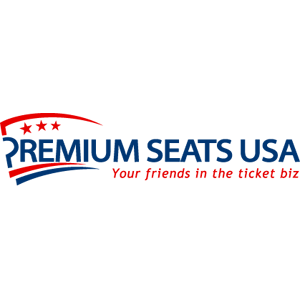 Looking to buy tickets to your favorite sports events, concerts, theater shows and more? Take advantage of 10% off tickets from Premium Seats USA. Sign in to your member site and save!